7 апреля  -  "День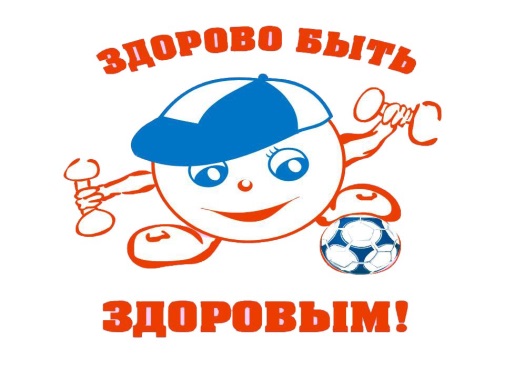 здоровья"С целью приобщения детей к занятию спортом, пропаганде физической культуры и здорового образа жизни в группе  «Дружные ребята» 7 апреля  прошел Всемирный «День здоровья» под лозунгом «Здоровье для всех». В нашей группе были проведены тематические беседы, дети «путешествовали» по Стране Здоровья, где посетили разные «города», в которых  закрепили знания о здоровой и полезной еде.На прогулке ребята соревновались в ловкости и силе, в гости  приходили герои:  Доктор «Айболит» и «Витаминка». Праздник был очень динамичным и ярким!   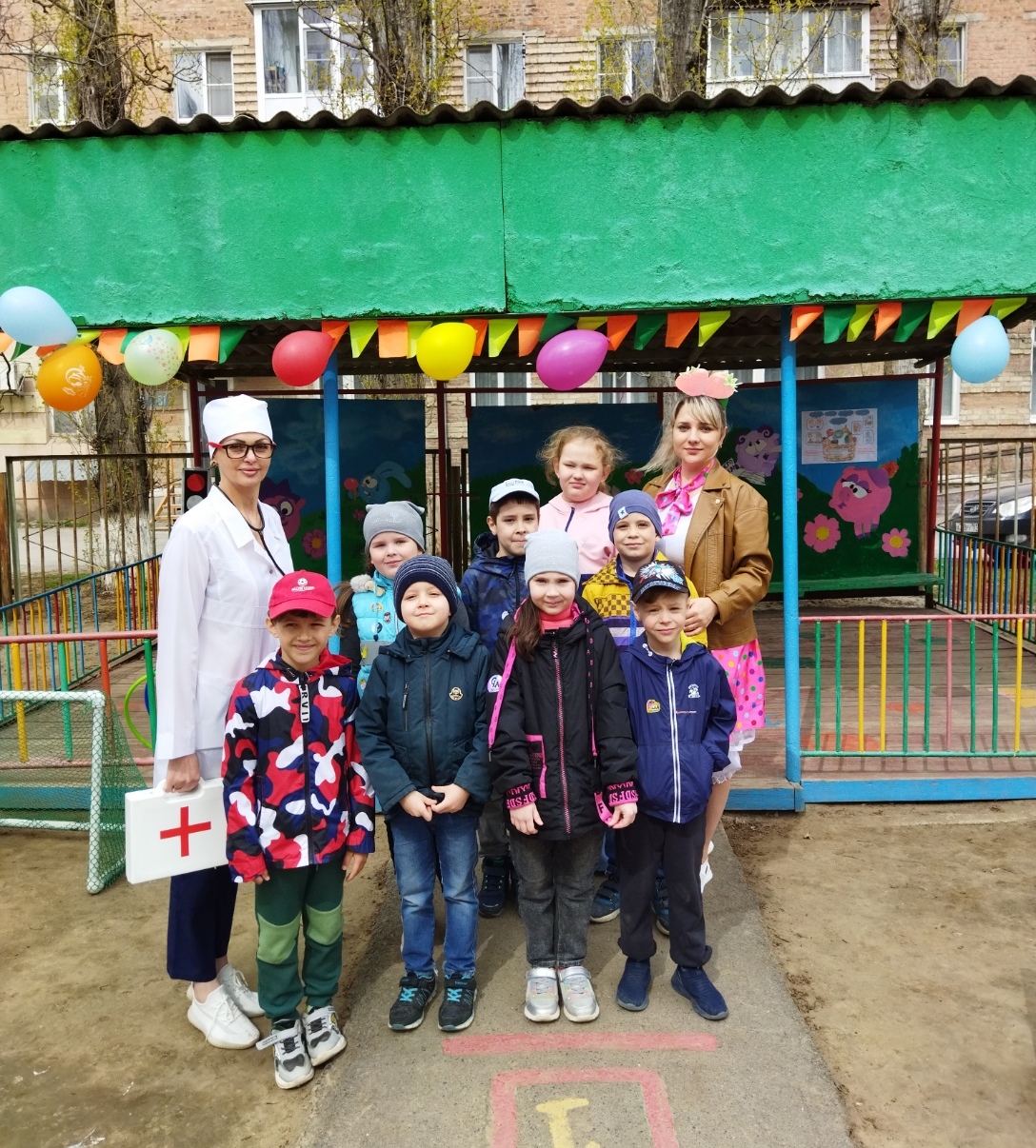 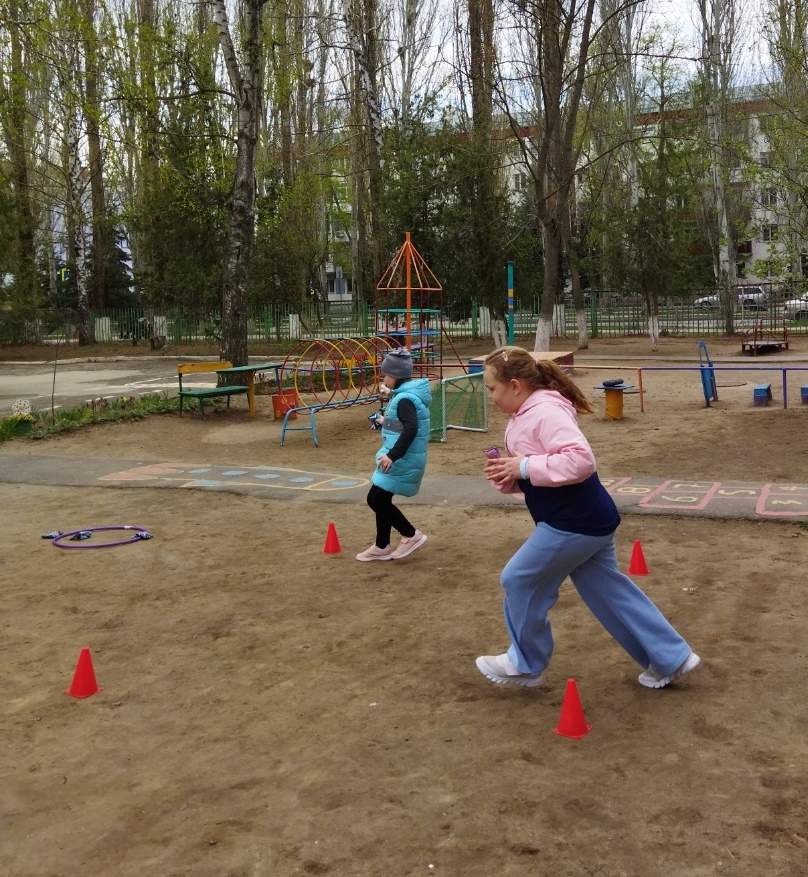 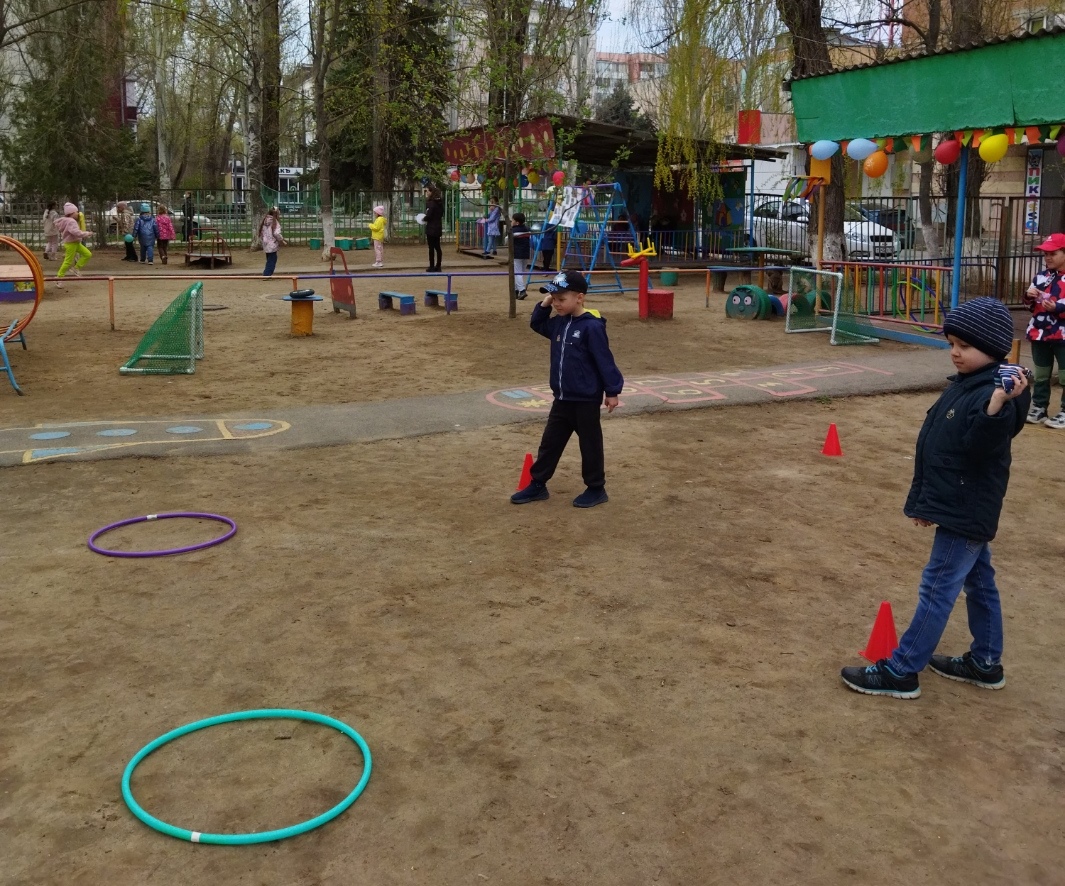 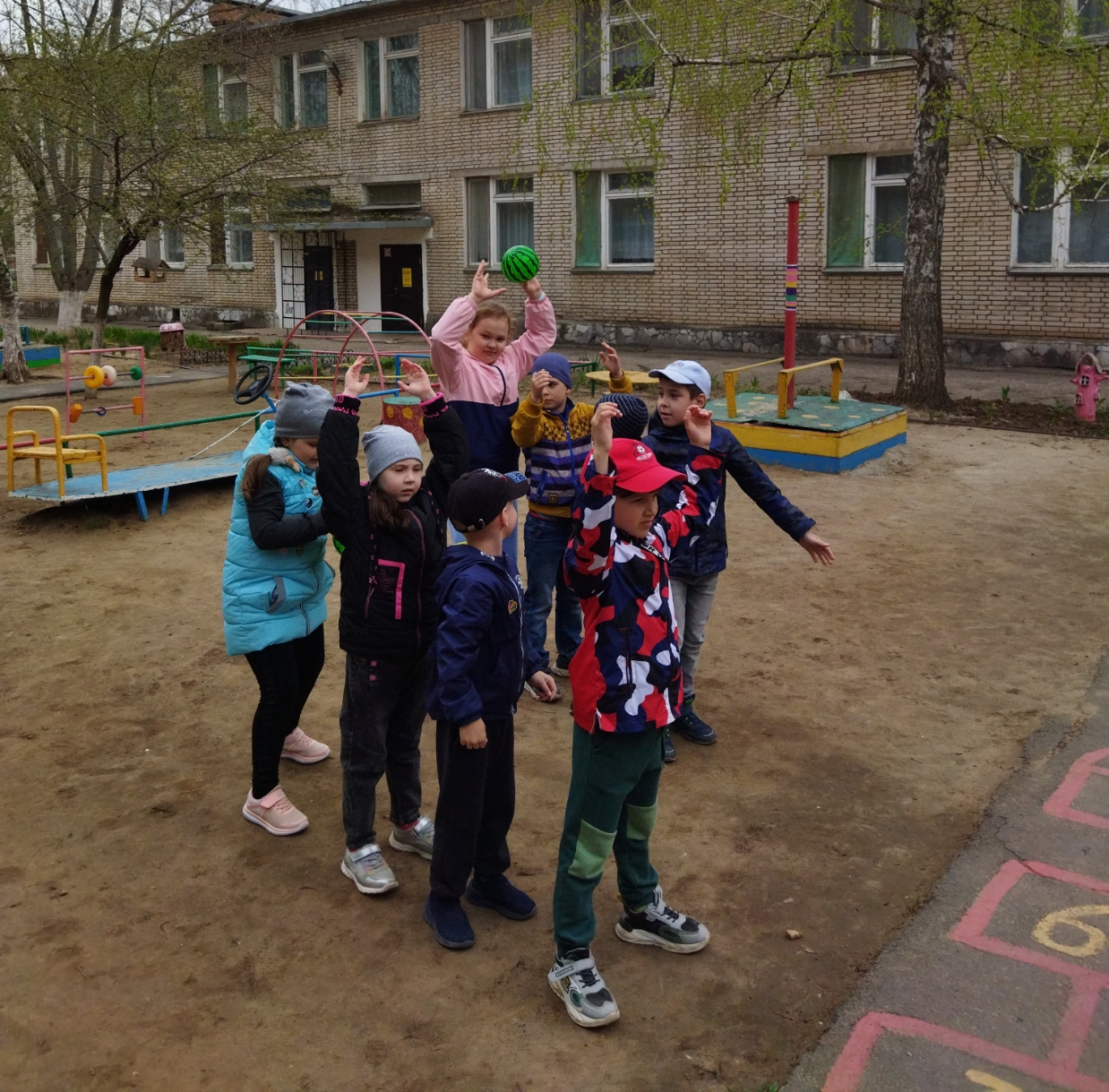 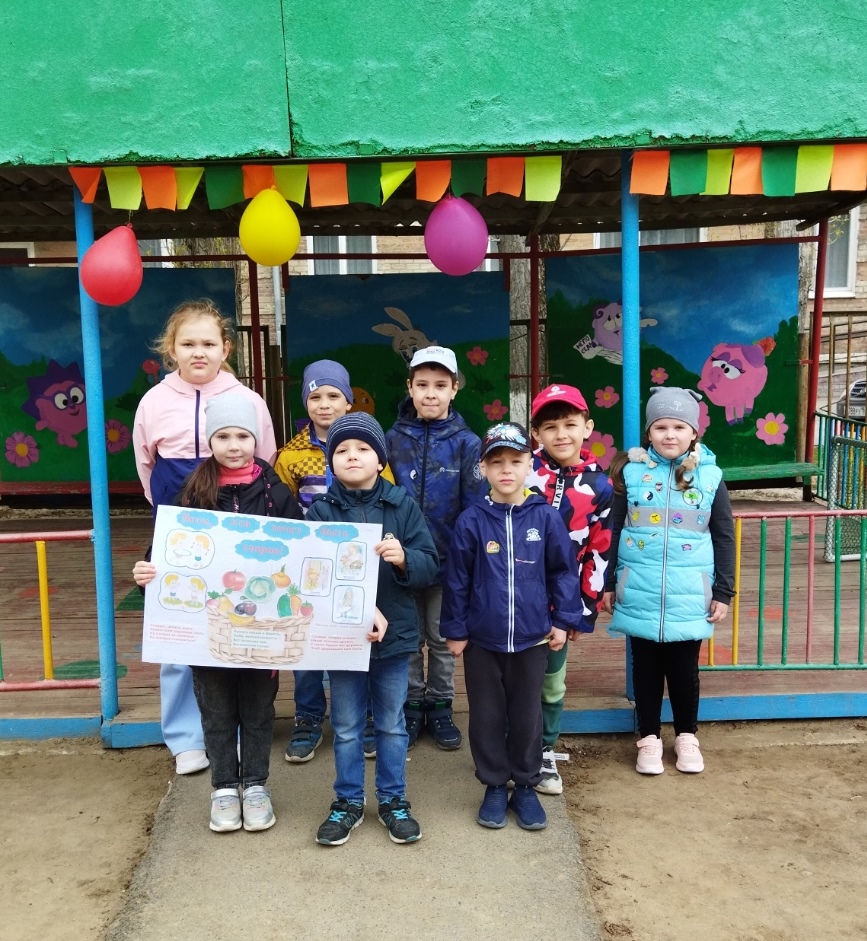 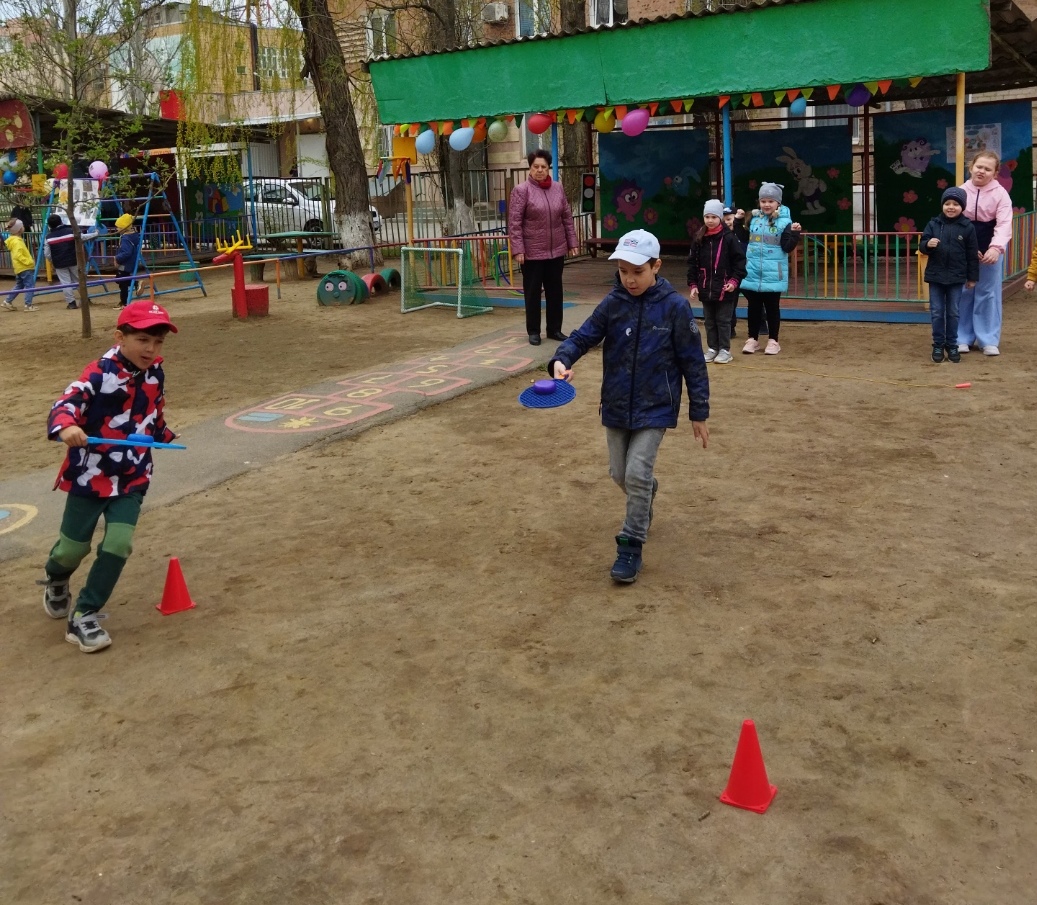 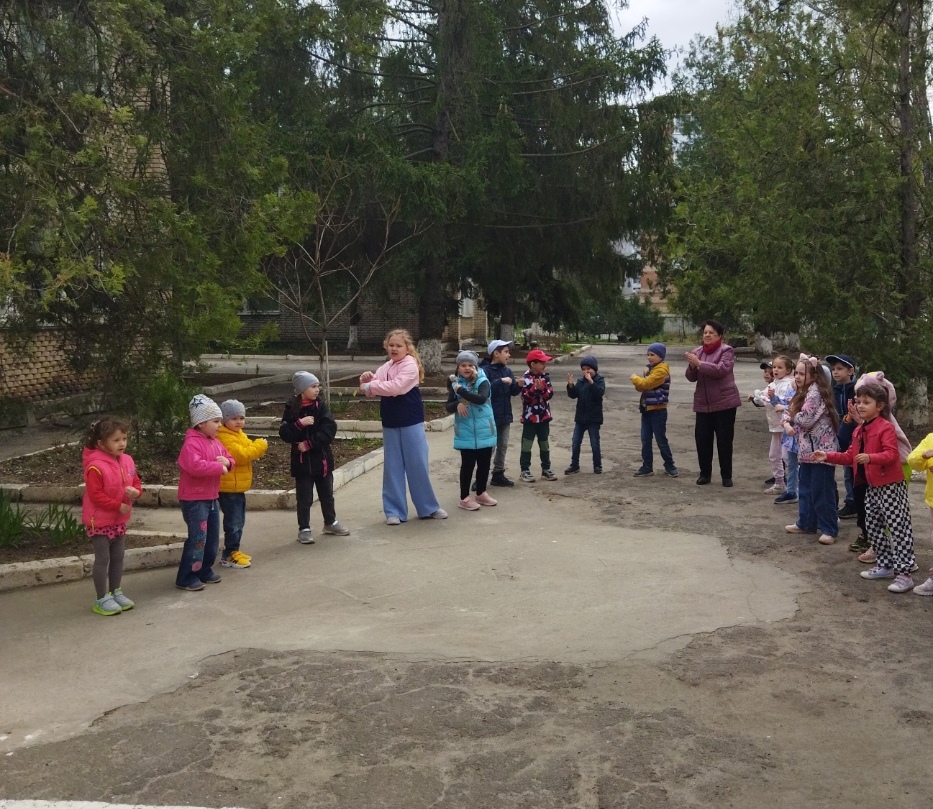 